Artikel 1 - Het college van burgemeester en schepenen en het vast bureau vergaderen elke donderdag vrijdag. De oproeping vermeldt in elk geval de plaats, de dag, het tijdstip en de agenda van de vergadering.Artikel 2 - In spoedeisende gevallen kan de burgemeester / voorzitter vast bureau de leden voor een buitengewone vergadering bijeenroepen op de plaats, de dag, het tijdstip en de agenda die hij bepaalt.Artikel 3 -  Enkel bij uiterst spoedeisende gevallen kan de burgemeester / voorzitter vast bureau beslissen tot het opstarten van een mailprocedure, waarbij het agendapunt onder de vorm van een ontwerpbesluit en eventuele bijlagen door de burgemeester / voorzitter vast bureau via mail aan de leden van het college / vast bureau wordt bezorgd. De leden van het college / vast bureau delen hun beslissing mee binnen de 24u na het verzenden van de mail via de ‘Allen Beantwoorden’-knop.Deze beslissing wordt op het eerstvolgende college / vast bureau bekrachtigd.Artikel 4 - De algemeen directeur bereidt de zaken voor die aan het college / het vast bureau zullen worden voorgelegd (DLB art 171 §3) en verwerkt deze in een agenda. De agendapunten onder de vorm van een ontwerpbesluit en eventuele bijlagen, worden door de administratie samengesteld tot vrijdag maandag om 11.00u de week voor de zitting, teneinde de algemeen directeur toe te laten deze ter voorbereiding van het college / het vast bureau te bestuderen en zich verder hierover te laten voorlichten.Individuele schepenen kunnen eigen agendapunten via de algemeen directeur eveneens tot vrijdag maandag 11.00u toevoegen, zodat zij ook nog grondig mee voorbereid kunnen worden.De definitieve agenda wordt vastgesteld door de burgemeester. Op maandag dinsdag voorafgaand aan de zitting, ten laatste om 18.00 uur, wordt de agenda en de bijhorende ontwerpbesluiten en eventuele bijlagen, digitaal bezorgd aan de leden van het college / het vast bureau.Artikel 5 - In uitzonderlijke gevallen en bij hoogdringendheid kunnen de leden ter zitting nog punten toevoegen mits deze dan zelf voor te bereiden, en de collega’s en de algemeen directeur hierover ten laatste ter zitting alle nodige info te bezorgen teneinde deze ook effectief te kunnen behandelen. Artikel 6 - De burgemeester / voorzitter vast bureau zit het college / vast bureau voor en opent en sluit de vergadering. De burgemeester / voorzitter vast bureau wordt bij afwezigheid vervangen door een schepen in volgorde van rang, tenzij de burgemeester / voorzitter vast bureau zijn bevoegdheid aan een andere schepen heeft overgedragen.Artikel 7 - De vergaderingen van het college / vast bureau zijn niet openbaar en dus niet toegankelijk voor derden, tenzij om een toelichting bij een dossier te komen verschaffen. Ze dienen door de burgemeester / voorzitter vast bureau uitgenodigd te worden. Zij kunnen in geen geval deelnemen aan de besluitvorming.Artikel 8 - De algemeen directeur woont de vergadering bij (DLB art 172). Hij adviseert het college / vast bureau op beleidsmatig, bestuurskundig en juridisch vlak. In voorkomend geval herinnert hij aan de geldende rechtsregels, vermeldt hij de hem gekende feitelijke gegevens waarvan hij kennis heeft en zorgt ervoor dat de door de regelgeving voorgeschreven vermeldingen in de beslissingen worden opgenomen. Hij kan zich laten bijstaan door een medewerk(st)er.Artikel 9 - Het college / vast bureau beslist steeds wat met ieder agendapunt van de agenda gebeurt. Het kan een punt verdagen tot een latere vergadering of het afvoeren. In dit geval wordt alleen de verdaging of afvoering en de motivatie daartoe genotuleerd. Het is aan het college / vast bureau om na afvoering van een agendapunt, het punt terug te agenderen als het dit terug wenst te bespreken. Artikel 10 - Het college / vast bureau beslist collegiaal en de besluiten worden bij volstrekte meerderheid genomen (DLB art 52 en 53). Stemgedrag/Persoonlijke standpunten ingenomen door de leden worden niet genotuleerd.Als het college overeenkomstig artikel 267 DLB op eigen verantwoordelijkheid een voorgenomen verbintenis viseert of overeenkomstig artikel 272 DLB op eigen verantwoordelijkheid een bevel geeft tot betaling van een uitgave, wordt, op verzoek van een lid van het college / vast bureau, een verklaring over zijn stemgedrag in de notulen opgenomen. Artikel 11 - Bij staking van stemmen verdaagt het college / vast bureau de zaak tot een volgende vergadering. Als de meerderheid van het college / vast bureau de zaak vóór de behandeling ervan echter spoedeisend heeft verklaard, is de stem van de voorzitter van het college / vast bureau beslissend. Hetzelfde geldt als er op twee achtereenvolgende vergaderingen over dezelfde zaak een staking van stemmen is. (art. 53 §2 DLB).Artikel 12 - Er is geen delegatie van beslissingsbevoegdheid mogelijk van het college / vast bureau aan de individuele leden. Het besluit waarbij het college de bevoegdheden onder zijn leden verdeelt, verleent hen geen enkele macht, maar houdt louter een werkindeling in met het oog op de voorbereiding van zaken waarover het college collegiaal heeft te beslissen.Artikel 13 - In geval dat een lid een rechtstreeks belang heeft bij een dossier (persoonlijk of familiaal voor een familielid tot de 2e graad) neemt het géén deel aan de bespreking van dit punt noch aan de beslissing erover (art. 27 §1 DLB) en verlaat de ruimte voor dit punt. Artikel 14 - Het college / vast bureau wordt belast met welomschreven bevoegdheden, die voorwerp uitmaken van een specifiek en afzonderlijk besluit van de gemeenteraad / OCMW-raad. Deze welomschreven bevoegdheden worden opgenomen in voorliggend reglement (als bijlage 1).Artikel 15 - De algemeen directeur zorgt voor de notulering van de beslissingen. De notulen van de vergaderingen van het college / vast bureau dienen op de eerstvolgende vergadering van het college / vast bureau goedgekeurd te worden, waarna deze op de dag van het daaropvolgend college / vast bureau aan de raadsleden digitaal ter beschikking worden gesteld.Artikel 16 - De uitvoering van de beslissingen door de administratie wordt aan het personeel opgedragen door de algemeen directeur, hoofd van het personeel (DLB art 171).Provincie OOST-VLAANDERENGemeente Zelzate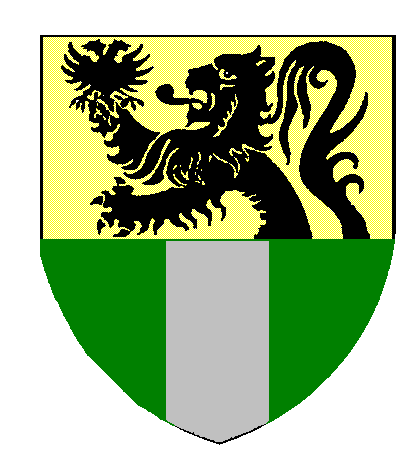 HUISHOUDELIJK REGLEMENT VAN HET COLLEGE VAN BURGEMEESTER EN SCHEPENENEN HET VAST BUREAUGoedgekeurd in zitting van 7 februari 2019, aangepast in zitting van 18 april 2019 en 19 september 2019Provincie OOST-VLAANDERENOCMW Zelzate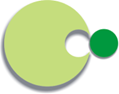 